ANEXOS GENERALES Confirmar la vigencia del presente formato ante personal de certificación de producto.La presente solicitud debe ser elaborada por computadora, máquina de escribir o en su defecto letra de molde legible.Aquellos campos que no sean utilizados deben ser cubiertos con las letras N.A. (no aplica) o en su defecto con una línea horizontal.La presente solicitud debe ingresarse junto con toda la información requerida.Es responsabilidad del cliente, consultar los procedimientos de evaluación de la conformidad publicados por la dependencia correspondiente para realizar los trámites de certificación de producto con MEXEN.Toda la información debe presentarse en formatos del fabricante del producto y/o en papel membrete del solicitante.Modalidades de certificación:M I Certificación con verificación mediante pruebas periódicasM II Certificación con verificación mediante el sistema de aseguramiento de calidad.M III Certificación por dictamen de producto para fabricante nacional o extranjeroM VI Certificación de artículos reconstruidos, que cuenten con manual de reconstrucción aprobado.M VII Certificación por lote para artículos usados o de segunda mano, de segunda línea, discontinuados o reconstruidos y de la que no se cuente con manual de reconstrucción aprobado.M VIII Certificación de artículos fuera de especificaciones. Esquemas de certificación:E I Certificación del producto en punto de venta o en la comercializaciónE II Certificación con seguimiento de producto en fabricaE III Certificación con seguimiento del producto y al sistema de rastreabilidadE IV Certificación con seguimiento de producto en fabrica o bodegaE V Certificación con seguimiento del producto en punto de venta y en fabricaE VI Certificación con gestión del proceso de producción.E VII Certificación con gestión del producto y del proceso de producciónE VIII Certificación por lotePara las normas oficiales mexicanas competencia de la Conuee (ENER), Secretaría de Economía (SCFI), normas mexicanas (NMX) y Telecomunicaciones aplican las modalidades M1 ó M2 y/o en su caso lote.Para las normas oficiales mexicanas competencia de la Secretaría de Economía (SCFI), aplican las modalidades M1, M2, M3, M6, M7 o M8. (Excepto NOM-003-SCFI-2014).La fracción arancelaria es responsabilidad total del solicitante o titular del certificadoEl ingreso de la presente solicitud quedará sujeta a la vigencia del contrato de prestación de servicios de certificación (F-OC-P01-01) previamente firmado por ambas partes.Esta solicitud debe presentarse completamente elaborada junto con sus anexos correspondientes, en original y copia. Nota: Si el presente formato presenta alguna alteración no será aceptado.Al momento del ingreso de la presente solicitud, el cliente declara, bajo protesta de decir la verdad, que la categoría del producto o familia de producto es conforme a lo indicado al inicio del presente formato, los anexos que se presentan adjuntos a esta solicitud corresponden y aplican a los modelos indicados en la presente solicitud.No. de Referencia:                                                                                                               Fecha:        Revisión:        (Datos a ser llenados por MEXEN)(Datos a ser llenados por MEXEN)(Datos a ser llenados por MEXEN)  Norma para certificar:      	  Norma para certificar:      	  Norma para certificar:      	  Norma para certificar:      	  Norma para certificar:      	  Norma para certificar:      	TIPO DE SERVICIO:TIPO DE SERVICIO:TIPO DE SERVICIO:TIPO DE SERVICIO:TIPO DE SERVICIO:TIPO DE SERVICIO:Certificación nueva: Renovación: Dictamen: Carta Validación: Carta aduana: Justificación Técnica: Otro: Especifique:      Especifique:      Especifique:      Especifique:      Especifique:      MODALIDADES Y ESQUEMAS DE CERTIFICACIÓNMODALIDADES Y ESQUEMAS DE CERTIFICACIÓNMODALIDADES Y ESQUEMAS DE CERTIFICACIÓNMODALIDADES Y ESQUEMAS DE CERTIFICACIÓNMODALIDADES Y ESQUEMAS DE CERTIFICACIÓNMODALIDADES Y ESQUEMAS DE CERTIFICACIÓNMODALIDADES Y ESQUEMAS DE CERTIFICACIÓNMODALIDADES Y ESQUEMAS DE CERTIFICACIÓNMODALIDADES Y ESQUEMAS DE CERTIFICACIÓNMODALIDADES Y ESQUEMAS DE CERTIFICACIÓNMODALIDADES Y ESQUEMAS DE CERTIFICACIÓNMODALIDADES Y ESQUEMAS DE CERTIFICACIÓNMODALIDADES Y ESQUEMAS DE CERTIFICACIÓNModalidad I Modalidad I Modalidad II Modalidad II Modalidad III Modalidad III Modalidad VI  Modalidad VI  Modalidad VI  Modalidad VII Modalidad VII Modalidad VIII Modalidad VIII Esquema I Esquema II Esquema II Esquema III Esquema III Esquema IV Esquema IV Esquema V Esquema VI Esquema VI Esquema VII Esquema VII Esquema VIII DATOS DE LOCALIZACIÓN DEL CLIENTE(Indicar domicilio fiscal. Para otros países, indicar datos equivalentes)DATOS DE LOCALIZACIÓN DEL CLIENTE(Indicar domicilio fiscal. Para otros países, indicar datos equivalentes)DATOS DE LOCALIZACIÓN DEL CLIENTE(Indicar domicilio fiscal. Para otros países, indicar datos equivalentes)DATOS DE LOCALIZACIÓN DEL CLIENTE(Indicar domicilio fiscal. Para otros países, indicar datos equivalentes)DATOS DE LOCALIZACIÓN DEL CLIENTE(Indicar domicilio fiscal. Para otros países, indicar datos equivalentes)DATOS DE LOCALIZACIÓN DEL CLIENTE(Indicar domicilio fiscal. Para otros países, indicar datos equivalentes)DATOS DE LOCALIZACIÓN DEL CLIENTE(Indicar domicilio fiscal. Para otros países, indicar datos equivalentes)DATOS DE LOCALIZACIÓN DEL CLIENTE(Indicar domicilio fiscal. Para otros países, indicar datos equivalentes)  Nombre y/o Razón Social:                                                                                                                                                                   Nombre y/o Razón Social:                                                                                                                                                                   Nombre y/o Razón Social:                                                                                                                                                                   Nombre y/o Razón Social:                                                                                                                                                                   Nombre y/o Razón Social:                                                                                                                                                                   Nombre y/o Razón Social:                                                                                                                                                                   Nombre y/o Razón Social:                                                                                                                                                                   Nombre y/o Razón Social:                                                                                                                                                                   Calle:        Calle:        Calle:        Calle:        Calle:       No. Ext.:       No. Ext.:       No. Int.:        Col. o Poblado:          Col. o Poblado:          Col. o Poblado:         Municipio o delegación:           Municipio o delegación:           Municipio o delegación:           Municipio o delegación:           Municipio o delegación:            Estado:       C.P:       C.P:       C.P:       R.F.C.:                                       R.F.C.:                                       R.F.C.:                                       R.F.C.:                                        Representante legal:        Representante legal:       Tel.:       Tel.:       Tel.:       Tel.:       email:       email:        Gestor autorizado:               Gestor autorizado:              Tel.:       Tel.:       Tel.:       Tel.:       email:       email:      DATOS DEL PRODUCTODATOS DEL PRODUCTODATOS DEL PRODUCTODATOS DEL PRODUCTO  Categoría del Producto:     Nuevo  Reconstruido Usado Otro   Especifique        Nombre del producto:          Nombre del producto:          Nombre del producto:          Nombre del producto:          Marca(s):           Marca(s):           Marca(s):           Marca(s):           Modelo(s):                             Modelo(s):                             Modelo(s):                             Modelo(s):                             Tipo:        Tipo:        Tipo:      Subtipo:          País(es) de Origen:                                                                                                                                                                                   País(es) de Origen:                                                                                                                                                                                   País(es) de Origen:                                                                                                                                                                                   País(es) de Origen:                                                                                                                                                                                   País(es) de Procedencia:                                                                                                                                           País(es) de Procedencia:                                                                                                                                           País(es) de Procedencia:                                                                                                                                           País(es) de Procedencia:                                                                                                                                           Fracción(es) arancelaria(s) a 8 dígitos: (    ),(    ),(    ),  Fracción(es) arancelaria(s) a 8 dígitos: (    ),(    ),(    ),  Fracción(es) arancelaria(s) a 8 dígitos: (    ),(    ),(    ),  Fracción(es) arancelaria(s) a 8 dígitos: (    ),(    ),(    ),  Aduana(s) por la(s) cual (es) será importado:                                                                                                                                                                                                                                                                                                                                                  Aduana(s) por la(s) cual (es) será importado:                                                                                                                                                                                                                                                                                                                                                  Aduana(s) por la(s) cual (es) será importado:                                                                                                                                                                                                                                                                                                                                                  Aduana(s) por la(s) cual (es) será importado:                                                                                                                                                                                                                                                                                                                                                DATOS DE LOCALIZACIÓN DEL PRODUCTO:(Visitas de seguimiento y muestreo)DOMICILIO EN FÁBRICA Y/O BODEGADATOS DE LOCALIZACIÓN DEL PRODUCTO:(Visitas de seguimiento y muestreo)DOMICILIO EN FÁBRICA Y/O BODEGADATOS DE LOCALIZACIÓN DEL PRODUCTO:(Visitas de seguimiento y muestreo)DOMICILIO EN FÁBRICA Y/O BODEGADATOS DE LOCALIZACIÓN DEL PRODUCTO:(Visitas de seguimiento y muestreo)DOMICILIO EN FÁBRICA Y/O BODEGADATOS DE LOCALIZACIÓN DEL PRODUCTO:(Visitas de seguimiento y muestreo)DOMICILIO EN FÁBRICA Y/O BODEGADATOS DE LOCALIZACIÓN DEL PRODUCTO:(Visitas de seguimiento y muestreo)DOMICILIO EN FÁBRICA Y/O BODEGADATOS DE LOCALIZACIÓN DEL PRODUCTO:(Visitas de seguimiento y muestreo)DOMICILIO EN FÁBRICA Y/O BODEGADATOS DE LOCALIZACIÓN DEL PRODUCTO:(Visitas de seguimiento y muestreo)DOMICILIO EN FÁBRICA Y/O BODEGADATOS DE LOCALIZACIÓN DEL PRODUCTO:(Visitas de seguimiento y muestreo)DOMICILIO EN FÁBRICA Y/O BODEGADATOS DE LOCALIZACIÓN DEL PRODUCTO:(Visitas de seguimiento y muestreo)DOMICILIO EN FÁBRICA Y/O BODEGADATOS DE LOCALIZACIÓN DEL PRODUCTO:(Visitas de seguimiento y muestreo)DOMICILIO EN FÁBRICA Y/O BODEGADATOS DE LOCALIZACIÓN DEL PRODUCTO:(Visitas de seguimiento y muestreo)DOMICILIO EN FÁBRICA Y/O BODEGAFÁBRICAFÁBRICAFÁBRICAFÁBRICAFÁBRICAFÁBRICAFÁBRICAFÁBRICAFÁBRICAFÁBRICAFÁBRICAFÁBRICA Nombre y/o Razón Social:       Nombre y/o Razón Social:       Nombre y/o Razón Social:       Nombre y/o Razón Social:       Nombre y/o Razón Social:       Nombre y/o Razón Social:       Nombre y/o Razón Social:       Nombre y/o Razón Social:       Nombre y/o Razón Social:       Nombre y/o Razón Social:       Nombre y/o Razón Social:       Nombre y/o Razón Social:       Calle:       Calle:       Calle:      No. Ext.:      No. Ext.:      No. Ext.:       No. Int.:       No. Int.:       Col. o Poblado:        Col. o Poblado:        Col. o Poblado:        Col. o Poblado:        Municipio o delegación:       Municipio o delegación:       Municipio o delegación:       Municipio o delegación:       Municipio o delegación:      Estado:      Estado:      Estado:      Estado:      Estado:      Estado:      C.P:       Contacto:       Contacto:       Contacto:       Contacto:      Tel.:      Tel.:      Tel.:      email:      email:      email:      email:      email:      BODEGABODEGABODEGABODEGABODEGABODEGABODEGABODEGABODEGABODEGABODEGABODEGA Nombre y/o Razón Social:       Nombre y/o Razón Social:       Nombre y/o Razón Social:       Nombre y/o Razón Social:       Nombre y/o Razón Social:       Nombre y/o Razón Social:       Nombre y/o Razón Social:       Nombre y/o Razón Social:       Nombre y/o Razón Social:       Nombre y/o Razón Social:       Nombre y/o Razón Social:       Nombre y/o Razón Social:      Calle:            No. Int.:            No. Int.:            No. Int.:            No. Int.:            No. Int.:            Col. o Poblado:             Col. o Poblado:             Col. o Poblado:             Col. o Poblado:            No. Ext.      No. Ext.       Municipio o delegación:       Municipio o delegación:      Estado:      Estado:      Estado:      Estado:      Estado:      Estado:      Estado:      C.P:      C.P:      C.P:       Contacto:       Contacto:      Tel.:      Tel.:      Tel.:      Tel.:      Tel.:      Tel.:      Tel.:      email:      email:      email:      DATOS DEL INFORME DE LABORATORIO UTILIZADODATOS DEL INFORME DE LABORATORIO UTILIZADODATOS DEL INFORME DE LABORATORIO UTILIZADO Nombre del laboratorio:                                                                                                                                                                   Nombre del laboratorio:                                                                                                                                                                   Nombre del laboratorio:                                                                                                                                                                   No.  de informe (s):       No.  de informe (s):      Fecha de emisión del informe:       Modelo evaluado:      Signatario autorizado:      Signatario autorizado:      DATOS ADICIONALESDATOS ADICIONALES Razón social para facturar:                                                                                                                                                                             Razón social para facturar:                                                                                                                                                                             No. de factura:      Forma de pago:       En caso de comunicado relacionado con el servicio enviar a:   Gestor  	Representante legal   En caso de comunicado relacionado con el servicio enviar a:   Gestor  	Representante legal   Para recepción del certificado de conformidad de producto:      Gestor  	Representante legal   Para recepción del certificado de conformidad de producto:      Gestor  	Representante legal  DATOS ADICIONALESATENTAMENTEATENTAMENTENOMBRE:      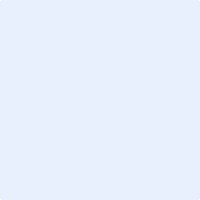           FIRMA:             Gestor    / Representante legal            FIRMA:             